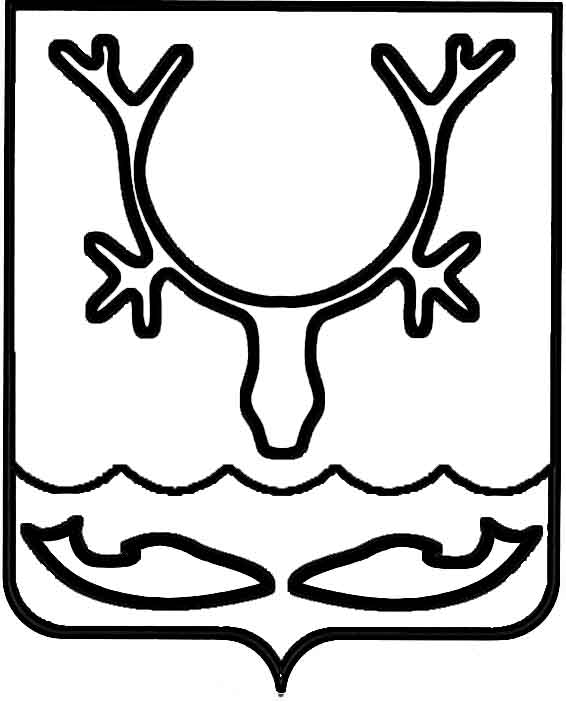 Администрация МО "Городской округ "Город Нарьян-Мар"ПОСТАНОВЛЕНИЕот “____” __________________ № ____________		г. Нарьян-МарВ соответствии с Федеральным законом от 05.04.2013 № 44-ФЗ "О контрактной системе в сфере закупок товаров, работ, услуг для обеспечения государственных                 и муниципальных нужд", постановлением Администрации МО "Городской округ "Город Нарьян-Мар" от 30.06.2014 № 1658 "Об определении органа, уполномоченного на осуществление контроля в сфере закупок" Администрация              МО "Городской округ "Город Нарьян-Мар" П О С Т А Н О В Л Я Е Т:Внести изменения в приложение к постановлению Администрации                     МО "Городской округ "Город Нарьян-Мар" от 19.07.2017 № 839 "Об утверждении Плана проведения проверок в отношении заказчиков, контрактных служб, контрактных управляющих, комиссий по осуществлению закупок и их членов, отделом внутреннего муниципального финансового контроля Администрации МО "Городской округ "Город Нарьян-Мар" на 2017 год", изложив его в новой редакции:"Приложениек постановлению АдминистрацииМО "Городской округ "Город Нарьян-Мар"от 19.07.2017 № 839Планпроведения проверок в отношении заказчиков, контрактных служб, контрактных управляющих, комиссий по осуществлению закупок и их членов,отделом внутреннего муниципального финансового контроляАдминистрации МО "Городской округ "Город Нарьян-Мар"на 2017 год".Настоящее постановление вступает в силу со дня его официального опубликования.2908.20171046О внесении изменений в постановление Администрации МО "Городской округ "Город Нарьян-Мар" от 19.07.2017 № 839 "Об утверждении Плана проведения проверок в отношении заказчиков, контрактных служб, контрактных управляющих, комиссий по осуществлению закупок и их членов, отделом внутреннего муниципального финансового контроля Администрации МО "Городской округ "Город Нарьян-Мар" на 2017 год"Объект контроляНаименование контрольного мероприятия. Цель и основания проверки Метод осуществления контроля Проверяемый периодПериод проведения контрольного мероприятияОтветственные исполнителиУправление строительства ЖКХ и градостроительной деятельности Администрации МО "Городской округ "Город Нарьян-Мар"ИНН 2983008102Адрес: 166000, Ненецкий автономный округ, г. Нарьян-Мар, ул. Рабочая, д. 14БПроверка соблюдения законодательства РФ и иных нормативных правовых актов о контрактной системе                     в сфере закупок. Цель – предупреждение выявление и пресечение нарушений законодательства РФ и иных нормативных правовых актов о контрактной системе                        в сфере закупок. Основание: части 3 и 8 статьи 99 Федерального закона № 44-ФЗ                      от 05.04.2013 ПроверкаII полугодие 2016 года – I полугодие 2017 годаСентябрь 2017 годаНачальник отдела внутреннего муниципального финансового контроляМуниципальное бюджетное учреждение "Чистый город" 
ИНН 2983009554Адрес: 166000, Ненецкий автономный округ г. Нарьян-Мар,                          ул. Смидовича,                 д. 11Проверка соблюдения законодательства РФ и иных нормативных правовых актов о контрактной системе                              в сфере закупок. Цель – предупреждение выявление и пресечение нарушений законодательства РФ и иных нормативных правовых актов о контрактной системе                      в сфере закупок. Основание: части 3 и 8 статьи 99 Федерального закона № 44-ФЗ                      от 05.04.2013ПроверкаIV квартал 2016 года – I полугодие 2017 годаОктябрь 2017 годаНачальник отдела внутреннего муниципального финансового контроляИ.о. главы МО "Городской округ "Город Нарьян-Мар" Д.В.Анохин